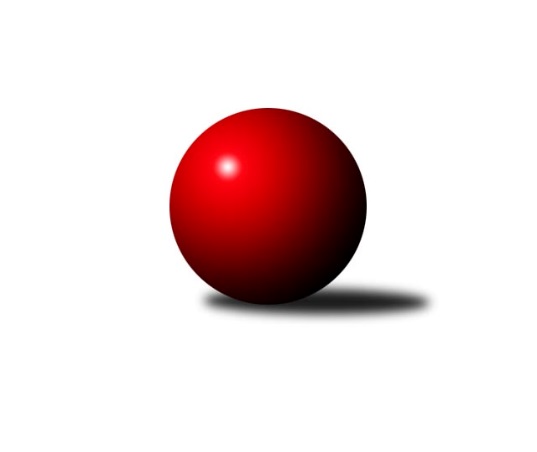 Č.9Ročník 2011/2012	15.8.2024 3. KLZ B 2011/2012Statistika 9. kolaTabulka družstev:		družstvo	záp	výh	rem	proh	skore	sety	průměr	body	plné	dorážka	chyby	1.	HKK Olomouc ˝B˝	7	6	0	1	31.0 : 11.0 	(35.0 : 21.0)	1670	12	1145	525	25.4	2.	KK Mor.Slávia Brno	7	5	0	2	25.5 : 16.5 	(29.5 : 26.5)	1668	10	1144	525	20.9	3.	TJ Jiskra Otrokovice	7	4	1	2	27.0 : 15.0 	(38.0 : 18.0)	1659	9	1120	539	21	4.	KK Zábřeh ˝B˝	7	4	1	2	23.0 : 19.0 	(31.5 : 24.5)	1624	9	1130	494	28.3	5.	TJ Odry ˝A˝	7	3	0	4	23.0 : 19.0 	(31.0 : 25.0)	1646	6	1141	505	25	6.	TJ ČKD Blansko˝B˝	7	3	0	4	15.5 : 26.5 	(22.5 : 33.5)	1503	6	1055	448	33.3	7.	TJ Nový Jičín˝C˝	7	2	0	5	12.0 : 30.0 	(17.0 : 39.0)	1421	4	1030	391	47.6	8.	KK Vyškov˝B˝	7	0	0	7	11.0 : 31.0 	(19.5 : 36.5)	1552	0	1124	428	42.9Tabulka doma:		družstvo	záp	výh	rem	proh	skore	sety	průměr	body	maximum	minimum	1.	HKK Olomouc ˝B˝	4	4	0	0	21.0 : 3.0 	(21.0 : 11.0)	1635	8	1722	1575	2.	TJ Jiskra Otrokovice	4	3	1	0	20.0 : 4.0 	(25.5 : 6.5)	1607	7	1712	1430	3.	KK Mor.Slávia Brno	4	3	0	1	14.5 : 9.5 	(15.5 : 16.5)	1742	6	1794	1697	4.	KK Zábřeh ˝B˝	3	2	0	1	9.0 : 9.0 	(13.0 : 11.0)	1628	4	1649	1593	5.	TJ Nový Jičín˝C˝	4	2	0	2	10.0 : 14.0 	(12.0 : 20.0)	1472	4	1530	1380	6.	TJ ČKD Blansko˝B˝	3	1	0	2	6.0 : 12.0 	(8.5 : 15.5)	1573	2	1624	1477	7.	KK Vyškov˝B˝	3	0	0	3	6.0 : 12.0 	(9.0 : 15.0)	1617	0	1651	1568	8.	TJ Odry ˝A˝	3	0	0	3	5.0 : 13.0 	(9.0 : 15.0)	1632	0	1676	1578Tabulka venku:		družstvo	záp	výh	rem	proh	skore	sety	průměr	body	maximum	minimum	1.	TJ Odry ˝A˝	4	3	0	1	18.0 : 6.0 	(22.0 : 10.0)	1650	6	1738	1517	2.	KK Zábřeh ˝B˝	4	2	1	1	14.0 : 10.0 	(18.5 : 13.5)	1623	5	1685	1543	3.	KK Mor.Slávia Brno	3	2	0	1	11.0 : 7.0 	(14.0 : 10.0)	1644	4	1673	1607	4.	HKK Olomouc ˝B˝	3	2	0	1	10.0 : 8.0 	(14.0 : 10.0)	1682	4	1696	1671	5.	TJ ČKD Blansko˝B˝	4	2	0	2	9.5 : 14.5 	(14.0 : 18.0)	1485	4	1710	1097	6.	TJ Jiskra Otrokovice	3	1	0	2	7.0 : 11.0 	(12.5 : 11.5)	1677	2	1789	1572	7.	TJ Nový Jičín˝C˝	3	0	0	3	2.0 : 16.0 	(5.0 : 19.0)	1405	0	1617	1232	8.	KK Vyškov˝B˝	4	0	0	4	5.0 : 19.0 	(10.5 : 21.5)	1536	0	1609	1468Tabulka podzimní části:		družstvo	záp	výh	rem	proh	skore	sety	průměr	body	doma	venku	1.	HKK Olomouc ˝B˝	7	6	0	1	31.0 : 11.0 	(35.0 : 21.0)	1670	12 	4 	0 	0 	2 	0 	1	2.	KK Mor.Slávia Brno	7	5	0	2	25.5 : 16.5 	(29.5 : 26.5)	1668	10 	3 	0 	1 	2 	0 	1	3.	TJ Jiskra Otrokovice	7	4	1	2	27.0 : 15.0 	(38.0 : 18.0)	1659	9 	3 	1 	0 	1 	0 	2	4.	KK Zábřeh ˝B˝	7	4	1	2	23.0 : 19.0 	(31.5 : 24.5)	1624	9 	2 	0 	1 	2 	1 	1	5.	TJ Odry ˝A˝	7	3	0	4	23.0 : 19.0 	(31.0 : 25.0)	1646	6 	0 	0 	3 	3 	0 	1	6.	TJ ČKD Blansko˝B˝	7	3	0	4	15.5 : 26.5 	(22.5 : 33.5)	1503	6 	1 	0 	2 	2 	0 	2	7.	TJ Nový Jičín˝C˝	7	2	0	5	12.0 : 30.0 	(17.0 : 39.0)	1421	4 	2 	0 	2 	0 	0 	3	8.	KK Vyškov˝B˝	7	0	0	7	11.0 : 31.0 	(19.5 : 36.5)	1552	0 	0 	0 	3 	0 	0 	4Tabulka jarní části:		družstvo	záp	výh	rem	proh	skore	sety	průměr	body	doma	venku	1.	TJ ČKD Blansko˝B˝	0	0	0	0	0.0 : 0.0 	(0.0 : 0.0)	0	0 	0 	0 	0 	0 	0 	0 	2.	TJ Nový Jičín˝C˝	0	0	0	0	0.0 : 0.0 	(0.0 : 0.0)	0	0 	0 	0 	0 	0 	0 	0 	3.	TJ Odry ˝A˝	0	0	0	0	0.0 : 0.0 	(0.0 : 0.0)	0	0 	0 	0 	0 	0 	0 	0 	4.	KK Mor.Slávia Brno	0	0	0	0	0.0 : 0.0 	(0.0 : 0.0)	0	0 	0 	0 	0 	0 	0 	0 	5.	KK Vyškov˝B˝	0	0	0	0	0.0 : 0.0 	(0.0 : 0.0)	0	0 	0 	0 	0 	0 	0 	0 	6.	KK Zábřeh ˝B˝	0	0	0	0	0.0 : 0.0 	(0.0 : 0.0)	0	0 	0 	0 	0 	0 	0 	0 	7.	TJ Jiskra Otrokovice	0	0	0	0	0.0 : 0.0 	(0.0 : 0.0)	0	0 	0 	0 	0 	0 	0 	0 	8.	HKK Olomouc ˝B˝	0	0	0	0	0.0 : 0.0 	(0.0 : 0.0)	0	0 	0 	0 	0 	0 	0 	0 Zisk bodů pro družstvo:		jméno hráče	družstvo	body	zápasy	v %	dílčí body	sety	v %	1.	Hana Kropáčová 	HKK Olomouc ˝B˝ 	7	/	7	(100%)	11	/	14	(79%)	2.	Monika Anderová 	KK Vyškov˝B˝ 	6	/	7	(86%)	9	/	14	(64%)	3.	Barbora Divílková st.	TJ Jiskra Otrokovice 	5	/	7	(71%)	12	/	14	(86%)	4.	Dana Bartolomeu 	TJ Jiskra Otrokovice 	5	/	7	(71%)	10	/	14	(71%)	5.	Jaroslava Havranová 	HKK Olomouc ˝B˝ 	5	/	7	(71%)	10	/	14	(71%)	6.	Denisa Honzálková 	TJ Odry ˝A˝ 	5	/	7	(71%)	9	/	14	(64%)	7.	Romana Sedlářová 	KK Mor.Slávia Brno 	4.5	/	6	(75%)	8	/	12	(67%)	8.	Libuše Mrázová 	HKK Olomouc ˝B˝ 	4	/	5	(80%)	7	/	10	(70%)	9.	Jana Frydrychová 	TJ Odry ˝A˝ 	4	/	6	(67%)	8	/	12	(67%)	10.	Stanislava Ovšáková 	TJ Odry ˝A˝ 	4	/	6	(67%)	7	/	12	(58%)	11.	Michaela Slavětínská 	KK Mor.Slávia Brno 	4	/	6	(67%)	6.5	/	12	(54%)	12.	Helena Sobčáková 	KK Zábřeh ˝B˝ 	4	/	6	(67%)	5.5	/	12	(46%)	13.	Kamila Chládková 	KK Zábřeh ˝B˝ 	4	/	7	(57%)	9	/	14	(64%)	14.	Zuzana Ančincová 	TJ Jiskra Otrokovice 	4	/	7	(57%)	9	/	14	(64%)	15.	Monika Rusňáková 	KK Mor.Slávia Brno 	4	/	7	(57%)	6.5	/	14	(46%)	16.	Jana Hrňová 	TJ Nový Jičín˝C˝ 	4	/	8	(50%)	7	/	16	(44%)	17.	Nikola Kunertová 	KK Zábřeh ˝B˝ 	3	/	4	(75%)	5	/	8	(63%)	18.	Iveta Babincová 	TJ Odry ˝A˝ 	3	/	5	(60%)	4	/	10	(40%)	19.	Naděžda Musilová 	TJ ČKD Blansko˝B˝ 	3	/	7	(43%)	8	/	14	(57%)	20.	Pavlína Březinová 	KK Mor.Slávia Brno 	3	/	7	(43%)	6.5	/	14	(46%)	21.	Kateřina Radinová 	TJ Nový Jičín˝C˝ 	2	/	4	(50%)	5	/	8	(63%)	22.	Marie Vojtková 	KK Zábřeh ˝B˝ 	2	/	4	(50%)	5	/	8	(63%)	23.	Šárka Pavlištíková 	TJ Nový Jičín˝C˝ 	2	/	5	(40%)	5	/	10	(50%)	24.	Lucie Nevřivová 	TJ ČKD Blansko˝B˝ 	2	/	5	(40%)	5	/	10	(50%)	25.	Eliška Dokoupilová 	HKK Olomouc ˝B˝ 	2	/	6	(33%)	5	/	12	(42%)	26.	Martina Ančincová 	TJ Jiskra Otrokovice 	2	/	6	(33%)	5	/	12	(42%)	27.	Zita Řehůřková 	TJ ČKD Blansko˝B˝ 	2	/	6	(33%)	3	/	12	(25%)	28.	Nikola Slavíčková 	TJ ČKD Blansko˝B˝ 	1.5	/	5	(30%)	4.5	/	10	(45%)	29.	Jitka Žáčková 	KK Mor.Slávia Brno 	1	/	1	(100%)	2	/	2	(100%)	30.	Hana Jáňová 	KK Zábřeh ˝B˝ 	1	/	1	(100%)	2	/	2	(100%)	31.	Věra Zmitková 	HKK Olomouc ˝B˝ 	1	/	2	(50%)	1	/	4	(25%)	32.	Věra Ovšáková 	TJ Odry ˝A˝ 	1	/	4	(25%)	3	/	8	(38%)	33.	Jitka Usnulová 	KK Vyškov˝B˝ 	1	/	4	(25%)	2.5	/	8	(31%)	34.	Jana Nytrová 	KK Vyškov˝B˝ 	1	/	4	(25%)	2	/	8	(25%)	35.	Jindřiška Klimešová 	TJ ČKD Blansko˝B˝ 	1	/	4	(25%)	2	/	8	(25%)	36.	Běla Omastová 	KK Vyškov˝B˝ 	1	/	5	(20%)	3	/	10	(30%)	37.	Silvie Horňáková 	KK Zábřeh ˝B˝ 	1	/	6	(17%)	5	/	12	(42%)	38.	Ludmila Galiová 	TJ Nový Jičín˝C˝ 	0	/	1	(0%)	0	/	2	(0%)	39.	Jana Kovářová 	KK Vyškov˝B˝ 	0	/	1	(0%)	0	/	2	(0%)	40.	Ludmila Tomiczková 	KK Vyškov˝B˝ 	0	/	1	(0%)	0	/	2	(0%)	41.	Jana Vránková 	KK Mor.Slávia Brno 	0	/	1	(0%)	0	/	2	(0%)	42.	Eva Birošíková 	TJ Nový Jičín˝C˝ 	0	/	3	(0%)	0	/	6	(0%)	43.	Pavla Fialová 	KK Vyškov˝B˝ 	0	/	5	(0%)	2	/	10	(20%)	44.	Jana Hájková 	TJ Nový Jičín˝C˝ 	0	/	7	(0%)	0	/	14	(0%)Průměry na kuželnách:		kuželna	průměr	plné	dorážka	chyby	výkon na hráče	1.	KK MS Brno, 1-4	1722	1174	548	21.4	(430.6)	2.	TJ Odry, 1-4	1652	1128	524	20.5	(413.2)	3.	KK Vyškov, 1-4	1651	1163	488	33.7	(413.0)	4.	KK Blansko, 1-6	1609	1139	470	38.3	(402.3)	5.	KK Zábřeh, 1-4	1608	1110	498	25.7	(402.2)	6.	HKK Olomouc, 1-8	1569	1105	464	40.4	(392.3)	7.	Sport centrum Apollo, 1-2	1518	1038	479	26.1	(379.6)	8.	TJ Nový Jičín, 1-4	1494	1058	435	37.3	(373.5)Nejlepší výkony na kuželnách:KK MS Brno, 1-4KK Mor.Slávia Brno	1794	5. kolo	Naděžda Musilová 	TJ ČKD Blansko˝B˝	478	1. koloTJ Jiskra Otrokovice	1789	5. kolo	Jitka Žáčková 	KK Mor.Slávia Brno	475	3. koloKK Mor.Slávia Brno	1753	7. kolo	Monika Rusňáková 	KK Mor.Slávia Brno	473	5. koloKK Mor.Slávia Brno	1724	3. kolo	Barbora Divílková st.	TJ Jiskra Otrokovice	472	5. koloTJ ČKD Blansko˝B˝	1710	1. kolo	Monika Rusňáková 	KK Mor.Slávia Brno	469	7. koloKK Mor.Slávia Brno	1697	1. kolo	Michaela Slavětínská 	KK Mor.Slávia Brno	466	7. koloHKK Olomouc ˝B˝	1696	7. kolo	Jana Hrňová 	TJ Nový Jičín˝C˝	462	3. koloTJ Nový Jičín˝C˝	1617	3. kolo	Zuzana Ančincová 	TJ Jiskra Otrokovice	455	5. kolo		. kolo	Michaela Slavětínská 	KK Mor.Slávia Brno	453	5. kolo		. kolo	Romana Sedlářová 	KK Mor.Slávia Brno	452	5. koloTJ Odry, 1-4HKK Olomouc ˝B˝	1678	2. kolo	Barbora Divílková st.	TJ Jiskra Otrokovice	467	9. koloTJ Odry ˝A˝	1676	2. kolo	Stanislava Ovšáková 	TJ Odry ˝A˝	445	2. koloKK Mor.Slávia Brno	1673	4. kolo	Monika Rusňáková 	KK Mor.Slávia Brno	434	4. koloTJ Jiskra Otrokovice	1670	9. kolo	Romana Sedlářová 	KK Mor.Slávia Brno	433	4. koloTJ Odry ˝A˝	1642	9. kolo	Hana Kropáčová 	HKK Olomouc ˝B˝	432	2. koloTJ Odry ˝A˝	1578	4. kolo	Michaela Slavětínská 	KK Mor.Slávia Brno	428	4. kolo		. kolo	Jaroslava Havranová 	HKK Olomouc ˝B˝	427	2. kolo		. kolo	Denisa Honzálková 	TJ Odry ˝A˝	424	2. kolo		. kolo	Libuše Mrázová 	HKK Olomouc ˝B˝	422	2. kolo		. kolo	Denisa Honzálková 	TJ Odry ˝A˝	420	9. koloKK Vyškov, 1-4TJ Odry ˝A˝	1738	1. kolo	Denisa Honzálková 	TJ Odry ˝A˝	452	1. koloHKK Olomouc ˝B˝	1671	4. kolo	Věra Ovšáková 	TJ Odry ˝A˝	450	1. koloKK Vyškov˝B˝	1651	6. kolo	Hana Kropáčová 	HKK Olomouc ˝B˝	447	4. koloKK Mor.Slávia Brno	1651	6. kolo	Monika Anderová 	KK Vyškov˝B˝	446	4. koloKK Vyškov˝B˝	1632	1. kolo	Monika Anderová 	KK Vyškov˝B˝	445	1. koloKK Vyškov˝B˝	1568	4. kolo	Eliška Dokoupilová 	HKK Olomouc ˝B˝	441	4. kolo		. kolo	Monika Anderová 	KK Vyškov˝B˝	430	6. kolo		. kolo	Jaroslava Havranová 	HKK Olomouc ˝B˝	429	4. kolo		. kolo	Romana Sedlářová 	KK Mor.Slávia Brno	425	6. kolo		. kolo	Stanislava Ovšáková 	TJ Odry ˝A˝	424	1. koloKK Blansko, 1-6TJ Odry ˝A˝	1692	5. kolo	Kamila Chládková 	KK Zábřeh ˝B˝	437	9. koloKK Zábřeh ˝B˝	1685	9. kolo	Lucie Nevřivová 	TJ ČKD Blansko˝B˝	436	7. koloTJ ČKD Blansko˝B˝	1624	7. kolo	Denisa Honzálková 	TJ Odry ˝A˝	435	5. koloTJ ČKD Blansko˝B˝	1619	9. kolo	Helena Sobčáková 	KK Zábřeh ˝B˝	432	9. koloKK Vyškov˝B˝	1559	7. kolo	Iveta Babincová 	TJ Odry ˝A˝	431	5. koloTJ ČKD Blansko˝B˝	1477	5. kolo	Nikola Slavíčková 	TJ ČKD Blansko˝B˝	422	9. kolo		. kolo	Naděžda Musilová 	TJ ČKD Blansko˝B˝	419	9. kolo		. kolo	Jana Frydrychová 	TJ Odry ˝A˝	417	5. kolo		. kolo	Nikola Slavíčková 	TJ ČKD Blansko˝B˝	416	7. kolo		. kolo	Naděžda Musilová 	TJ ČKD Blansko˝B˝	416	7. koloKK Zábřeh, 1-4TJ Odry ˝A˝	1651	3. kolo	Hana Jáňová 	KK Zábřeh ˝B˝	458	5. koloKK Zábřeh ˝B˝	1649	5. kolo	Iveta Babincová 	TJ Odry ˝A˝	442	3. koloKK Zábřeh ˝B˝	1643	8. kolo	Romana Sedlářová 	KK Mor.Slávia Brno	427	8. koloKK Mor.Slávia Brno	1607	8. kolo	Helena Sobčáková 	KK Zábřeh ˝B˝	424	8. koloKK Zábřeh ˝B˝	1593	3. kolo	Silvie Horňáková 	KK Zábřeh ˝B˝	422	3. koloKK Vyškov˝B˝	1509	5. kolo	Monika Rusňáková 	KK Mor.Slávia Brno	418	8. kolo		. kolo	Helena Sobčáková 	KK Zábřeh ˝B˝	417	5. kolo		. kolo	Monika Anderová 	KK Vyškov˝B˝	414	5. kolo		. kolo	Kamila Chládková 	KK Zábřeh ˝B˝	409	5. kolo		. kolo	Pavlína Březinová 	KK Mor.Slávia Brno	409	8. koloHKK Olomouc, 1-8HKK Olomouc ˝B˝	1722	6. kolo	Jaroslava Havranová 	HKK Olomouc ˝B˝	471	6. koloHKK Olomouc ˝B˝	1654	8. kolo	Jaroslava Havranová 	HKK Olomouc ˝B˝	446	8. koloKK Zábřeh ˝B˝	1617	6. kolo	Hana Kropáčová 	HKK Olomouc ˝B˝	437	6. koloTJ ČKD Blansko˝B˝	1594	8. kolo	Jaroslava Havranová 	HKK Olomouc ˝B˝	434	1. koloHKK Olomouc ˝B˝	1588	1. kolo	Hana Kropáčová 	HKK Olomouc ˝B˝	431	8. koloHKK Olomouc ˝B˝	1575	3. kolo	Jaroslava Havranová 	HKK Olomouc ˝B˝	431	3. koloTJ Jiskra Otrokovice	1572	3. kolo	Libuše Mrázová 	HKK Olomouc ˝B˝	429	6. koloTJ Nový Jičín˝C˝	1232	1. kolo	Lucie Nevřivová 	TJ ČKD Blansko˝B˝	427	8. kolo		. kolo	Kamila Chládková 	KK Zábřeh ˝B˝	423	6. kolo		. kolo	Silvie Horňáková 	KK Zábřeh ˝B˝	414	6. koloSport centrum Apollo, 1-2TJ Jiskra Otrokovice	1712	2. kolo	Barbora Divílková st.	TJ Jiskra Otrokovice	465	4. koloTJ Jiskra Otrokovice	1671	4. kolo	Barbora Divílková st.	TJ Jiskra Otrokovice	438	2. koloKK Zábřeh ˝B˝	1648	4. kolo	Zuzana Ančincová 	TJ Jiskra Otrokovice	432	2. koloTJ Jiskra Otrokovice	1614	8. kolo	Barbora Divílková st.	TJ Jiskra Otrokovice	429	8. koloKK Vyškov˝B˝	1609	2. kolo	Monika Anderová 	KK Vyškov˝B˝	425	2. koloTJ Jiskra Otrokovice	1430	6. kolo	Dana Bartolomeu 	TJ Jiskra Otrokovice	421	2. koloTJ Nový Jičín˝C˝	1365	8. kolo	Martina Ančincová 	TJ Jiskra Otrokovice	421	2. koloTJ ČKD Blansko˝B˝	1097	6. kolo	Barbora Divílková st.	TJ Jiskra Otrokovice	420	6. kolo		. kolo	Silvie Horňáková 	KK Zábřeh ˝B˝	417	4. kolo		. kolo	Kamila Chládková 	KK Zábřeh ˝B˝	414	4. koloTJ Nový Jičín, 1-4KK Zábřeh ˝B˝	1543	2. kolo	Kateřina Radinová 	TJ Nový Jičín˝C˝	417	7. koloTJ ČKD Blansko˝B˝	1539	4. kolo	Jana Hrňová 	TJ Nový Jičín˝C˝	414	7. koloTJ Nový Jičín˝C˝	1530	7. kolo	Helena Sobčáková 	KK Zábřeh ˝B˝	413	2. koloTJ Odry ˝A˝	1517	7. kolo	Věra Ovšáková 	TJ Odry ˝A˝	407	7. koloTJ Nový Jičín˝C˝	1512	9. kolo	Jana Hrňová 	TJ Nový Jičín˝C˝	405	4. koloKK Vyškov˝B˝	1468	9. kolo	Marie Vojtková 	KK Zábřeh ˝B˝	401	2. koloTJ Nový Jičín˝C˝	1464	2. kolo	Nikola Slavíčková 	TJ ČKD Blansko˝B˝	400	4. koloTJ Nový Jičín˝C˝	1380	4. kolo	Šárka Pavlištíková 	TJ Nový Jičín˝C˝	400	2. kolo		. kolo	Zita Řehůřková 	TJ ČKD Blansko˝B˝	396	4. kolo		. kolo	Naděžda Musilová 	TJ ČKD Blansko˝B˝	393	4. koloČetnost výsledků:	6.0 : 0.0	3x	5.0 : 1.0	6x	4.0 : 2.0	6x	3.0 : 3.0	1x	2.5 : 3.5	1x	2.0 : 4.0	5x	1.0 : 5.0	4x	0.0 : 6.0	2x